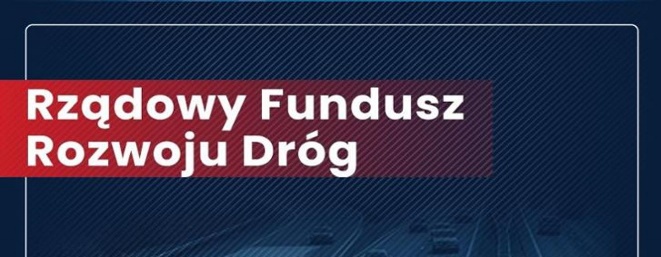 BiGK.271.1.29.2023	Załącznik nr 5  do SWZOświadczeniewykonawcy o aktualności informacji zawartych w oświadczeniu z art. 125 ust. 1 Wykonawca Nazwa firmy (Wykonawcy)……………………………….……Adres: ……………………………Składając ofertę w postępowaniu o udzielenie zamówienia publicznego na:
“Przebudowa ulicy Jarzębinowej w Lidzbarku”Oświadczamże w zakresie podstaw wykluczenia z postępowania wskazanych przez zamawiającego, o których mowa w:a) art. 108 ust. 1 pkt 3 ustawy Prawo zamówień publicznych,b) art. 108 ust. 1 pkt 4 ustawy Prawo zamówień publicznych, dotyczących orzeczenia zakazu ubiegania się o zamówienie publiczne tytułem środka zapobiegawczego,c) art. 108 ust. 1 pkt 5 ustawy Prawo zamówień publicznych, dotyczących zawarcia z innymi wykonawcami porozumienia mającego na celu zakłócenie konkurencji,d) art. 108 ust. 1 pkt 6 ustawy Prawo zamówień publicznych,e) art. 109 ust. 1 pkt 5 ustawy Prawo zamówień publicznych,f) art. 109 ust. 1 pkt 7 ustawy Prawo zamówień publicznych,g) art. 7 ust. 1 ustawy o szczególnych rozwiązaniach w zakresie przeciwdziałania wspieraniu agresji na Ukrainę oraz służących ochronie bezpieczeństwa narodowego, moje oświadczenie złożone w Oświadczeniu wykonawcy z art. 125 ust. 1 o spełnianiu warunków udziału w postępowaniu oraz o braku podstaw do wykluczenia z postępowania jest nadal aktualne. ………………………………………………………..                                                                                    miejscowość i data	                                                                 			 ……………………………………………………………………………………kwalifikowany podpis elektroniczny lub podpis zaufany lub podpis osobisty osoby uprawnionej do reprezentowania WykonawcyUWAGAOświadczenie składane jest na wezwanie Zamawiającego przez Wykonawcę, którego oferta została najwyżej oceniona.